НАРУШАЮТ ПДД? СООБЩИ В ГИБДД!Отдел ГИБДД МУ МВД России «Волгодонское» обращается ко всем участникам дорожного движения с просьбой не оставаться равнодушными к проблеме аварийности на дорогах, своевременно сообщать в полицию о нарушениях участниками дорожного движения Правил дорожного движения, в том числе- о водителях, которые ведут себя на дороге неадекватно, управляют автомобилем в нетрезвом состоянии;- о водителях управляющими авто-мототранспортом, не имея права управления транспортным средствомСообщить о фактах нарушения Правил дорожного движения можно по телефонам:Дежурная часть МУ МВД России «Волгодонское»: тел. 8 (8639) 29-02-02,   или 102ДЧ ОП-5 МУ МВД России «Волгодонское» в г. Цимлянске: тел. 8 (86391) 2-17-77ОГИБДД МУ МВД России «Волгодонское»Уведомление об опасностяхУведомление об опасностяхУведомление об опасностях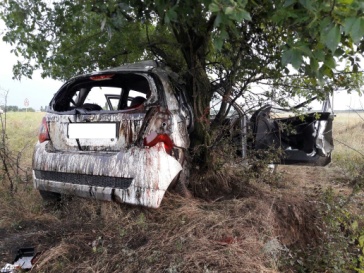 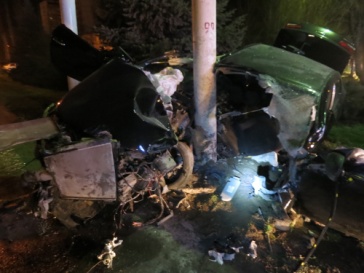 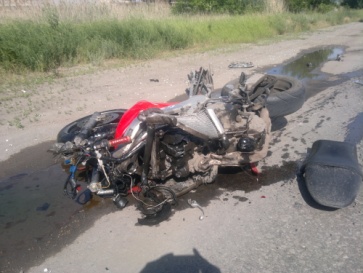 Водитель управлял автомобилем в состоянии алкогольного опьянения. Один человек погиб и три человека получили серьезные травмы.В этом ДТП погиб один человек, двое получили серьезные травмы. Причиной трагедии стало превышение скорости.В этом ДТП погиб один человек и один получил травмы. Причиной трагедии стало нарушение правил разворота.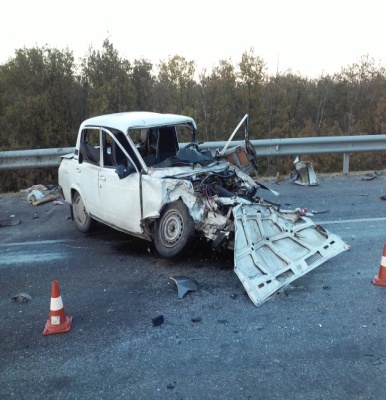 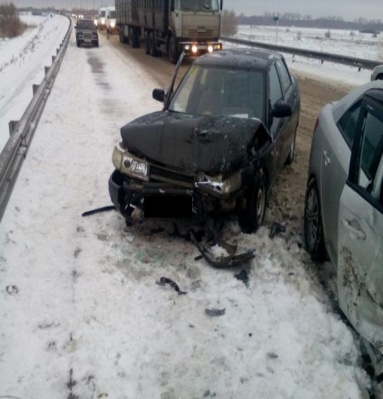 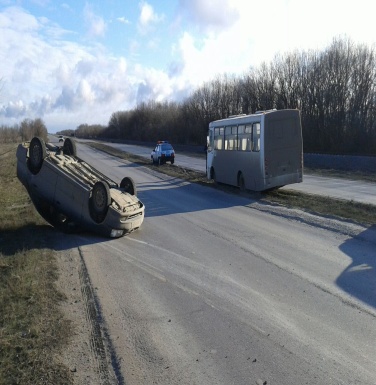 Причиной аварии стал выезд на полосу встречного движения.В этом ДТП пострадали 2 несовершеннолетних детей.Причиной ДТП стало нарушение правил обгона.